от 7 февраля 2023 года									         № 59-рО проведении смотра-конкурса на лучший снежный городок в городе Шахунья Нижегородской области «В гостях у Масленицы»В целях повышения уровня культурно-массовых мероприятий, пропаганды здорового образа жизни, создания возможности для реализации творческого потенциала жителей города и улучшение эстетического облика города Шахунья в период Масленичных гуляний:1. Утвердить прилагаемое Положение о смотре-конкурсе на лучший снежный городок в городе Шахунья Нижегородской области «В гостях у Масленицы».2. Утвердить прилагаемый состав конкурсной комиссии по подведению итогов смотра-конкурса на лучший снежный городок в городе Шахунья Нижегородской области «В гостях у Масленицы».3. Управлению делами администрации городского округа город Шахунья Нижегородской области обеспечить размещение настоящего распоряжения на официальном сайте администрации  городского округа город Шахунья Нижегородской области.4. Начальнику управления образования администрации городского округа город Шахунья Нижегородской области обеспечить информирование директоров общеобразовательных учреждений о проведении смотра-конкурса на лучший снежный городок в городе Шахунья Нижегородской области «В гостях у Масленицы».5. Начальнику сектора информационно-аналитической работы администрации городского округа город Шахунья Нижегородской области обеспечить размещение настоящего распоряжения в социальных сетях городского округа город Шахунья Нижегородской области.6. Контроль за исполнением  настоящего  распоряжения  возложить на  первого 
заместителя главы администрации городского округа город Шахунья Нижегородской области Серова А.Д.Глава местного самоуправлениягородского округа город Шахунья							   О.А.ДахноУтвержденораспоряжением администрациигородского округа город Шахуньяот 07.02.2023 г. № 59-рПОЛОЖЕНИЕо смотре-конкурсе на лучший снежный городок в городе Шахунья Нижегородской области «В гостях у Масленицы»1. Смотр-конкурс на лучший снежный городок в городе Шахунья Нижегородской области «В гостях у Масленицы» (далее – смотр-конкурс) проводится в целях повышения уровня культурно-массовых мероприятий, пропаганды здорового образа жизни, создания возможности для реализации творческого потенциала жителей города и улучшение эстетического облика города Шахунья.2. Цель: Повышение интереса к традициям и обычаям русского народа, через праздник Масленица.Задачи:создание праздничной атмосферы и вовлечение детей и взрослых в творческий процесс по изготовлению фигуры из снега;приобщение детей к участию в проведении культурных мероприятий;реализация творческих способностей детей и подростков;расширение представлений детей о празднике «Масленица»;воспитывать уважение и интерес к традициям русского народа.Организатором смотра-конкурса является администрация городского округа город Шахунья Нижегородской области.Адрес места проведения: г. Шахунья, пл. Советская.Техническую поддержку осуществляет муниципальное бюджетное учреждение «Благоустройство».В смотре-конкурсе «В гостях у Масленицы» принимают участие общеобразовательные учреждения на территории города Шахунья.Требования к работам.Фигура изготавливается своими руками из снега с использованием дополнительных материалов. Допускается окрашивание снежной фигуры в разные цвета с использованием краски. Форма созданной работы может быть любая, исходя из выбранного автором образа.Для участия необходимо сделать несколько фотографий с разными ракурсами созданной скульптуры для полного представления о ней.При выполнении конкурсного задания каждый участник конкурса обязан соблюдать правила техники безопасности.Критерии оценки конкурсных работ.Оценивание конкурсных работ будет производиться по пятибалльной шкале по следующим критериям:яркость, фантазийное решение, выразительность;оригинальность технического решения;качество исполнения и эстетичность оформления работы;авторское исполнение;применение нестандартных творческих и технических решений.Условия проведения смотра-конкурса.Для участия в смотре-конкурсе необходимо направить	заявку-анкету, установленной формы (Приложение № 1) и фотографии работ.Заявки принимаются до 16 февраля 2023 года по электронному адресу: insp2016shah@yandex.ru.Смотр-конкурс проводится с 9 февраля 2023 года до 16 февраля 2023 года.Конкурсная комиссия 17 февраля 2023 осуществляет осмотр всех объектов, участвующих в смотре-конкурсе.Заседание комиссии считается правомерным, если на нем присутствуют не менее 2/3 членов комиссии. Решение конкурсной комиссии принимается большинством голосов. Результаты смотра-конкурса оформляются протоколом, который подписывается членами комиссии.Итоги смотра-конкурса подводятся членами комиссии 20 - 21 февраля 2023 года. Победителем является команда общеобразовательного учреждения, набравшая наибольшее количество баллов. Победители смотра-конкурса награждаются почетной грамотой, остальные участники – благодарственными письмами.________________________________Утвержденраспоряжением администрациигородского округа город Шахуньяот 07.02.2023 г. № 59-рСОСТАВконкурсной комиссии Члены комиссии:_________________________________Приложение № 1к Положению о смотре-конкурсе на лучший снежный городок в городе Шахунья Нижегородской области 
«В гостях у Масленицы»Заявка-анкета.___________________________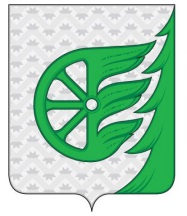 Администрация городского округа город ШахуньяНижегородской областиР А С П О Р Я Ж Е Н И ЕСеров А.Д.- первый заместитель главы администрации городского округа город Шахунья, председатель конкурсной комиссии;Софронов Ю. А.- заместитель главы администрации, начальник Управления по работе с территориями и благоустройству администрации городского округа город Шахунья, заместитель председателя конкурсной комиссии;Новикова Н.С.- ведущий специалист технического отдела Управления по работе с территориями и благоустройству администрации городского округа город Шахунья, секретарь конкурсной комиссии (по согласованию).Шляков А.А.- управляющий делами администрации городского округа город Шахунья Нижегородской области;Кузнецов А.Г.- директор Муниципального казенного учреждения культуры «Центр организационно-методической работы учреждений культуры городского округа город Шахунья Нижегородской области»;Багерян А.Г.- начальник Управления образования администрации городского округа город Шахунья Нижегородской области;Киселёв О.А.- директор муниципального бюджетного учреждения «Благоустройство»;Соколов Ю.А.- начальник отдела Управления по работе с территориями и благоустройству администрации городского округа город Шахунья Нижегородской области (по согласованию);Щербак А.С.- главный специалист технического отдела Управления по работе с территориями и благоустройству администрации городского округа город Шахунья Нижегородской области (по согласованию).№ п/пНаименование общеобразовательного учреждения, адрес, e-mailФИО Директора, тел.Планируемая дата проведения